Informationen zum FachoberschulpraktikumSehr geehrte Praktikumsbetreuerinnen und Praktikumsbetreuer,Ihr Betrieb hat sich bereit erklärt in diesem Schuljahr eine/-n FOS-Prakti-kantin/FOS-Praktikanten zu beschäftigen. Schule und Praktikumsbetrieb sollten in der Ausbildung der Praktikantin/des Praktikanten eng zusammenarbeiten. Dazu gehört auch ein funktionierender Informationsfluss. Deshalb möchten wir Sie - zusätzlich zu den Vertragsbedingungen, die sich aus dem Praktikantenvertrag ergeben, - über einige Punkte informieren, da sich die „Verordnung über die Ausbildung und Abschlussprüfung an Fachoberschulen“ zum 17. Juli 2018 geändert hat:Als Ansprechpartner/-in der Kaufmännischen Schulen Hanau sind die jeweiligen Klassenleitungen verantwortlich, welche Sie über die o. g. Kontaktdaten erreichen. Wir bitten Sie, sich bei Fragen oder Schwierigkeiten mit Ihrer FOS-Praktikantin/Ihrem FOS-Praktikanten zeitnah mit den Klassenleitungen in Verbindung zu setzen. Des Weiteren werden diese im Oktober 2024 telefonisch mit Ihnen Kontakt aufnehmen, um sich über die Entwicklung und den Ausbildungsfortschritt der FOS-Praktikantin/des FOS-Praktikanten zu informieren und sich mit Ihnen über organisatorische Themen auszutauschen. Bei Erfordernis können Informationstreffen in der Schule oder Besuche im Betrieb vereinbart werden.Die wöchentliche Arbeitszeit sowie die Pausenregelungen der Praktikantin/des Praktikanten werden durch die betriebliche Arbeitszeit bestimmt. In der Regel sind dies 8 Arbeitsstunden pro Tag, die im Betrieb absolviert werden müssen. Das Arbeiten im Home-Office ist für Praktikantinnen/Praktikanten nicht gestattet. Minderjährige Praktikantinnen/Praktikanten dürfen - laut JArbSchG §§ 13, 14, Abs. 1 - nur in der Zeit von 06:00 bis 20:00 Uhr beschäftigt werden. Sollte Ihre Praktikantin/Ihr Praktikant noch minderjährig sein, ist ihr/ihm laut JArbSchG § 11, Abs. 1 eine 60-minütige Ruhepause zu gewähren. Weiterhin verpflichtet sich der Praktikumsbetrieb sicherzustellen, dass die Praktikantin/der Praktikant gemäß der aktuellen „Verordnung über die Ausbildung und Abschlussprüfung an Fachoberschulen“ vom 17. Juli 2018 mindestens 800 reelle Zeitstunden fachpraktische Ausbildung im Praktikumsbetrieb bis 27. Juni 2025 absolviert. Laut Praktikumsvertrag § 3 ist der Praktikumsbetrieb dazu verpflichtet, der Schule die geleisteten Praktikumsstunden sowie die entschuldigten und unentschuldigten Fehltage der Praktikantin/des Praktikanten während des Praktikums zum Ende des ersten Schulhalbjahres mitzuteilen. Bitte melden Sie diese Fehlzeiten zum 7. Februar 2025 mit dem Formular „Meldung der Praktikumsstunden sowie Fehl- und Urlaubstage“ (siehe Anhang) an die Klassenleitung.Der Praktikantin/Dem Praktikanten steht Urlaub nach den jeweiligen gesetzlichen und tariflichen Regelungen zu. Für die Berechnung der Dauer des Jahresurlaubs ist eine 6-Tage-Woche zu Grunde zu legen. Der Erholungsurlaub ist von der Praktikantin/dem Praktikanten grundsätzlich in den Ferien zu nehmen. Sollte in den Schulferien kein Urlaub in Anspruch genommen werden, wird an drei Tagen der Woche das Praktikum durchgeführt!Der Praktikumsbetrieb führt die Ausbildung der Praktikantin/des Praktikanten nach einem Praktikumsplan durch. Gegenstand und Durchführung des Praktikums werden von der Fachoberschule im Einvernehmen mit der Praxiseinrichtung festgelegt. Im Praktikumsplan wird festgehalten, in welchen Abteilungen die Praktikantin/der Praktikant von wann bis wann eingesetzt ist und welche kaufmännischen Ausbildungsinhalte ihr/ihm dort vermittelt werden sollen. Eine Vorlage des Praktikumsplans kann sich die Praktikantin/der Praktikant auf der Homepage der Kaufmännischen Schulen Hanau herunterladen. Der Praktikumsplan wird im Betrieb zusammen mit der Praktikantin/dem Praktikanten erstellt und muss unterschrieben und gestempelt in der ersten Schulwoche (bis zum 30.08.24) bei der Klassenleitung abgegeben werden.Im Zuge einer anzustrebenden kontinuierlichen Lernortkooperation zwischen Praxiseinrichtung und Schule sollten die Betriebe bzw. Verwaltungen der Praktikantin/dem Praktikanten im Rahmen ihrer Möglichkeiten Gelegenheit geben, Arbeitsaufträge der Schule mit betrieblichem Bezug zu erfüllen. Die Praktikantin/Der Praktikant fertigt im Lauf des ersten Ausbildungsabschnittes zwei sog. „Tätigkeitsberichte“ an. Im ersten Praktikumsbericht soll der Praktikumsbetrieb vorgestellt werden. Im zweiten Bericht reflektiert die Praktikantin/der Praktikant ihr/sein Betriebspraktikum und zieht Schlüsse für ihre/seine berufliche Zukunft. Diese sind der Ausbildungsleitung der Praxiseinrichtung zur Kenntnisnahme und Unterschrift vorzulegen. Folgende Abgabetermine sind verbindlich:1. Tätigkeitsbericht		4.11. -  8.11.242. Tätigkeitsbericht		2.06. -  6.06.25Am Ende des Praktikums erstellt die Praxiseinrichtung eine Bescheinigung, ob das Praktikum erfolgreich bestanden wurde oder nicht, und ein qualifiziertes Praktikumszeugnis, das neben der fachlichen Qualifikation auch folgende Punkte umfassen soll: Präsenz und Leistungsbereitschaft, selbstständiges Arbeiten und kreatives Problemlösungsverhalten, Kooperations- und Teamfähigkeit, Verantwortungsbewusstsein und Verantwortungsbereitschaft. Ist der erfolgreiche Abschluss des Praktikums gefährdet, sollte eine rechtzeitige Information an die Klassenleitung durch die Praktikumseinrichtung erfolgen. Dies gilt insbesondere dann, wenn die Praktikantin/der Praktikant hohe Fehlzeiten aufgrund von Krankheit oder Quarantänezeiten hat, so dass die 800 reellen Arbeitsstunden nicht erreicht werden. Attestierte Krankheitstage, Quarantänezeiten und Urlaubstage werden nicht zu den reellen 800 abzuleistenden Zeitstunden hinzugezählt! Im Mai 2025 erhalten Sie von der Schule die entsprechenden Formulare in Form einer Praktikumsbescheinigung sowie -beurteilung. Diese Dokumente sind für die FOS-Praktikantin/den FOS-Praktikanten versetzungsrelevant, so dass diese spätestens in bis spätestens 10.06.-13.06.25 an die Schule gegeben werden müssen.Im Sinne einer anzustrebenden kontinuierlichen Lernortkooperation zwischen Praxiseinrichtung und Schule laden wir Sie herzlich zu einem Informationsaustausch am Donnerstag, den 7.11.24,um 14:00 Uhr,an die Kaufmännischen Schulen HanauAmeliastraße 50, in 63452 Hanau ein.Bei diesem Treffen der Praktikumsbetriebe werden rechtliche Regelungen sowie wichtige Informationen bzgl. der Organisation und des Ablaufes des Fachoberschulpraktikums erläutert sowie Fragen und Unklarheiten ausgeräumt. Bitte bestätigen Sie mit Ihrer Unterschrift und dem Firmenstempel auf der beiliegenden Antwortkarte, dass Sie dieses Informationsschreiben zur Kenntnis genommen haben und die fachpraktische Ausbildung gemäß der aktuellen „Verordnung über die Ausbildung und Abschlussprüfung an Fachoberschulen“ vom 17. Juli 2018 für Ihre Praktikantin/Ihren Praktikanten gewährleisten. Bitte teilen Sie uns ebenfalls auf der Antwortkarte durch Ankreuzen mit, ob Sie an o. g. Informationsaustausch am 7. November 2024 teilnehmen werden. Die Antwortkarte geben Sie bitte über Ihre Praktikantin/Ihren Praktikanten bis zum 11. Oktober 2024 an die Klassenleitung zurück. Vielen Dank!Alle in diesem Informationsschreiben genannten notwendigen Praktikumsunterlagen finden Sie auf der Homepage der Kaufmännischen Schulen Hanau unter www.ks-hanau.de:PraktikantenvertragPraktikumsplanPraktikumsberichtAntwortkarte bzgl. der Kenntnisnahme und Anmeldung zum InfotreffenMeldung der Praktikumsstunden sowie Fehl- und UrlaubstageVorläufige Praktikumsbescheinigung (Falls die 800 Std. noch nicht erreicht sind!)Endgültige Praktikumsbescheinigung (Wenn die 800 Std. erreicht sind!)PraktikumsbeurteilungWir hoffen auf eine gute Zusammenarbeit in diesem Schuljahr. Wir danken Ihnen bereits heute für Ihre Bemühungen und Ihr Engagement zum Wohle der FOS-Praktikantinnen/FOS-Praktikanten.Freundliche Grüße				 Anlagen: Antwortkarte, 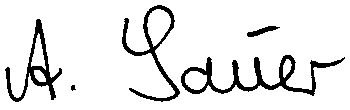                                                                                           FehlzeitenmeldungStD. Albert Sauer		Abteilungsleiter FOSIhr Zeichen:Ihre Nachricht vom:Kaufmännische Schulen Hanau  Ameliastraße 50  63452 HanauUnser Zeichen:AS-kgAn alle Praktikumseinrichtungen,Unsere Nachricht vom:die im Schuljahr 2024/2025 eineFachoberschülerin bzw. einen Fach-Name:KLoberschüler der KSH als PraktikantinTelefon:0bzw. als Praktikanten beschäftigenTelefax:0E-Mail:@ks-hanau.de
Datum:04.09.2023